TÝDENNÍ PLÁN POUTNÍKŮ 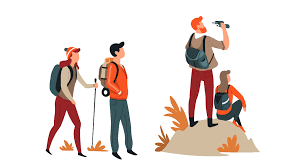 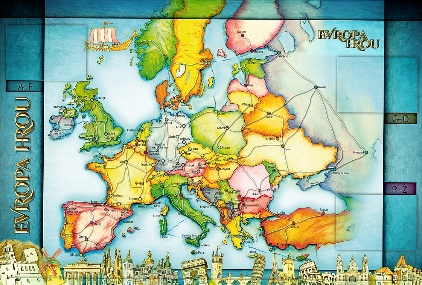       TŘÍDY 5. AMilí Poutníci a vážení rodiče, pomalu se nám blíží ukončení prvního pololetí a my se společně podíváme na čtvrtletní předsevzetí a úkoly, které byly zapsány na konzultacích. V pátek navštívíme muzeum Jana Palacha ve Všetatech. Cestovat budeme vlakem z Masarykova nádraží. Sejdeme se v 7:50 v parku před školou. Zpět na Masarykovo nádraží přijedeme v 13:20, dál pojedeme ke škole. Pokud bude potřeba jet jinak nebo vystoupit jinde, prosím o lísteček. S sebou větší svačinu, pití, penál, Deník, nějaké drobné, lítačku, roušku (raději i náhradní) na cestu v dopravních prostředcích a do muzea. Prosím do středy 50,- Kč na vlak. Učte se přednášet své texty a noste si je každý den do školy.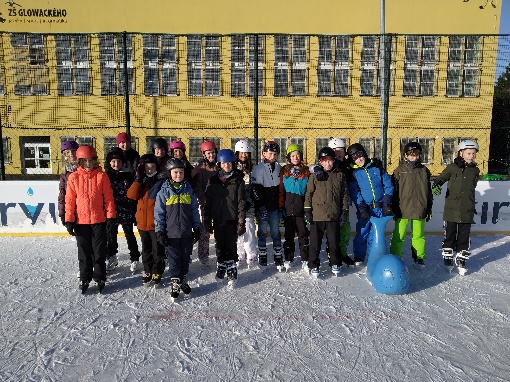 Přeji nám všem příjemný zimní lednový týden – hlavně ve zdraví.                                                                                                                                                          Alice, Lucka a Věrka       20. TÝDENOD 17. 1. DO 21. 1. 2022 CO MĚ tento týden ČEKÁ MÉ POVINNOSTI A DOPORUČENÍ JAK SE HODNOTÍM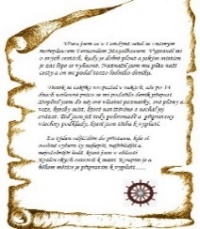 ČESKÝ JAZYKČTENÍTVOŘIVÉ PSANÍPíši i/y po obojetných souhláskách. Uč. 35 – 43. PS 29 – 36.Opakování VS – učebnice 44, 45.PS 37Dílna čtení – poetické nápady.Ukázka textů na recitaci, společné čtení a přednes – celý týden!Naučím se (zopakuji si) řady vyjmenovaných slov!!!!Učím se přednášet (recitovat) vybraný text poezie nebo prózy.Nosím si text každý den do školy.Úkoly podle zadání.Opakuji si na Umíme česky a sleduji GC.ČESKÝ JAZYKČTENÍTVOŘIVÉ PSANÍPíši i/y po obojetných souhláskách. Uč. 35 – 43. PS 29 – 36.Opakování VS – učebnice 44, 45.PS 37Dílna čtení – poetické nápady.Ukázka textů na recitaci, společné čtení a přednes – celý týden!Naučím se (zopakuji si) řady vyjmenovaných slov!!!!Učím se přednášet (recitovat) vybraný text poezie nebo prózy.Nosím si text každý den do školy.Úkoly podle zadání.Opakuji si na Umíme česky a sleduji GC.ČESKÝ JAZYKČTENÍTVOŘIVÉ PSANÍPíši i/y po obojetných souhláskách. Uč. 35 – 43. PS 29 – 36.Opakování VS – učebnice 44, 45.PS 37Dílna čtení – poetické nápady.Ukázka textů na recitaci, společné čtení a přednes – celý týden!Naučím se (zopakuji si) řady vyjmenovaných slov!!!!Učím se přednášet (recitovat) vybraný text poezie nebo prózy.Nosím si text každý den do školy.Úkoly podle zadání.Opakuji si na Umíme česky a sleduji GC.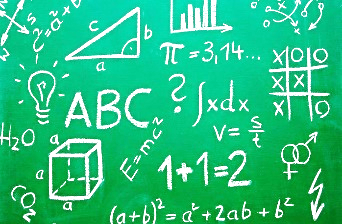 MATEMATIKAINFORMATIKAPočítám s čísly většími než milión.Násobím dvojciferným a trojciferným číslem. Počítám pomocí kalkulačky.U 39, 40. Připravuji se na výstupní test  2. čtvrtletí (úterý 25.1.)Opakuji obvod rovinných útvarů, osu souměrnosti a konstrukci trojúhelníku. Uč. 90 Úkoly podle zadání.Na čtvrteční hodinu geometrie budu mít funkční kružítko, trojúhelník s ryskou a jiné pravítko (své vlastní)!!!!!!Procvičuji si na Umíme matiku a sleduji GC.MATEMATIKAINFORMATIKAPočítám s čísly většími než milión.Násobím dvojciferným a trojciferným číslem. Počítám pomocí kalkulačky.U 39, 40. Připravuji se na výstupní test  2. čtvrtletí (úterý 25.1.)Opakuji obvod rovinných útvarů, osu souměrnosti a konstrukci trojúhelníku. Uč. 90 Úkoly podle zadání.Na čtvrteční hodinu geometrie budu mít funkční kružítko, trojúhelník s ryskou a jiné pravítko (své vlastní)!!!!!!Procvičuji si na Umíme matiku a sleduji GC.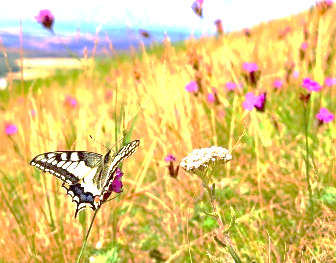 PŘÍRODNÍ VĚDYPoznáváme lidské tělo – v čem jsme stejní a v čem se lišíme od živočichů.  Učebnice 8, 9. PS 5.Přírodověda bude v úterý místo hodiny TV!!!!Úkol podle zadání.Procvičuji podle kódu na www.skolasnadhledem.czSleduji videa a odkazy na GC.PŘÍRODNÍ VĚDYPoznáváme lidské tělo – v čem jsme stejní a v čem se lišíme od živočichů.  Učebnice 8, 9. PS 5.Přírodověda bude v úterý místo hodiny TV!!!!Úkol podle zadání.Procvičuji podle kódu na www.skolasnadhledem.czSleduji videa a odkazy na GC.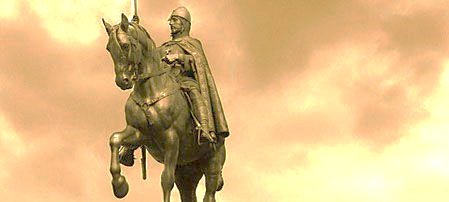 SPOLEČENSKÉ        VĚDYSeznámím se s historickými informacemi o bitvě na Bílé hoře, jejími následky. Doplňuji si informace o Třicetileté válce.Učebnice 12, 13. PS 8, 9.Úkol podle zadání. Procvičuji podle kódů na ww.skolasnadhledem.czSleduji videa a odkazy na GC.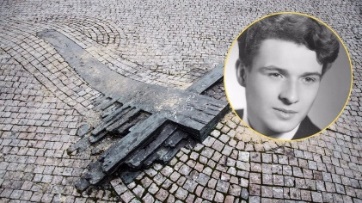 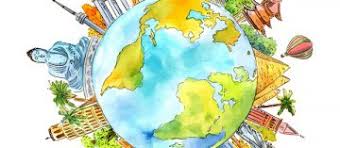 VÝCHOVYVV – poetické malováníTV – pátek - výprava do Všetat (muzeum Jana Palacha), s Vítkem TV ve čtvrtekPČ – výprava do VšetatHV – zpíváme, posloucháme a tancujemeOSV – co mi pomáhá při učení, jak se motivovat k práci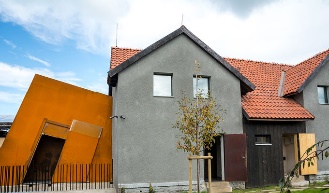 Jan Palach – videa na GC v OSV.